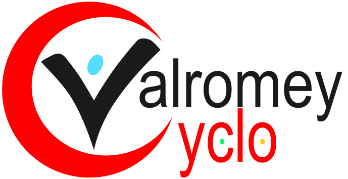 Week-end du 27 au 29 mai 2023  à Vassieux en VercorsNous invitons l’ensemble des personnes souhaitant participer à ce séjour, à compléter et renvoyer le bulletin d’inscription ci-dessous au plus tard le 31 janvier 2023.Pour valider votre inscription, il est demandé de régler un acompte de 100€ / pers inscrite.Règlement possible par virement bancaire ou chèque à joindre au bulletin d’inscription à l'ordre de Valromey Cyclo. (Cet acompte ne sera pas remboursé en cas de désistement, sauf cas de force majeure)Le solde du séjour vous sera demandé au plus tard le 30 avril 2023.Bulletin FORMAT NumériqueNom et Prénom                                           Nom et prénom deuxième personne     Nom et prénom Troisième personne     Nom et prénom quatrième personne    Adresse postale    Tél :   Adresse électronique Choisissez le nombre de nuitées souhaitées par personne : Nuitée en ½ pension (67 € par personne et par nuitée)Informations complémentaires à nous transmettre si besoin :Afin de valider mon inscription, je règle un acompte de  €urosL’acompte doit être de 100 € par personne inscriteJ’effectue mon paiement par :   (Pas de paiement en liquide)Fait le                                      (Insérez votre signature au format image)         Signature :        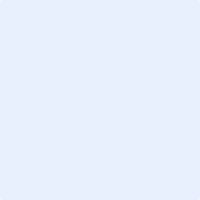 Merci d’envoyer votre bulletin (seulement la page 1) au format numérique, à GARIN Didier : egdgarin@wanadoo.frSi paiement par chèque, envoyez votre règlement par courrier à GARIN Didier 536 Route de la cascade, Chassin, 01260 Valromey Sur SeranRIB du compte bancaire de VALROMEYCYCLO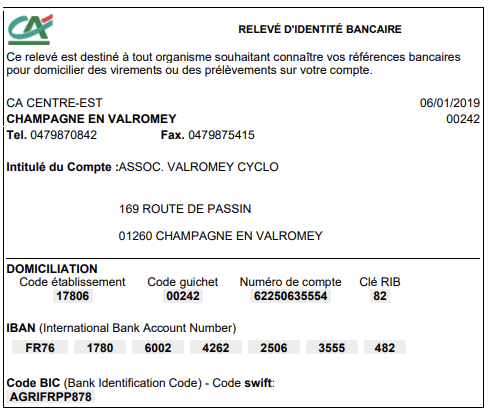 2 nuitées (134 €)3 nuitées (201 €) Sup chambre simple 11 € par nuitéeTOTALPersonne #1Personne #2Personne #3Personne #4TOTAL du séjourTOTAL du séjourTOTAL du séjourTOTAL du séjour €